РЕШЕНИЯСовета народных депутатов муниципального образования «Джерокайское сельское поселение»от 12.01.2021 г. № 2		                                                           а.  Джерокай«Об установлении земельного налога на 2021 год»В соответствии с главой 31 Налогового Кодекса Российской Федерации, ст. 8 Федерального закона "О промышленной политике в Российской Федерации" от 31.12.2014 г. N 488-ФЗ, п. 2 Порядка заключения специального инвестиционного контракта, утвержденного Указом Главы Республики Адыгея от 24.05.2016 года N 56, Совет народных депутатов муниципального образования «Джерокайское сельское поселение»РЕШИЛ:      1.Установить и ввести на территории муниципального образования «Джерокайское сельское поселение» земельный налог, порядок и сроки уплаты налога на земли, находящиеся в пределах границ муниципального образования "Джерокайское сельское поселение".        2.Администрация муниципального образования «Джерокайское сельское поселение» представляет в налоговые органы уточненные данные по правообладателям земельных участков на праве постоянного бессрочного пользования или праве пожизненного наследуемого владения физических и юридических лиц в пределах границ поселения.        3.Установить налоговые ставки в процентах от налоговой базы, определяемых настоящим решением на территории муниципального образования «Джерокайское сельское поселение» в размерах:1)   0,15 процента в отношении земельных участков:отнесенных к землям сельскохозяйственного назначения или к землям в составе зон сельскохозяйственного использования в поселении и используемых для сельскохозяйственного производства;занятых жилищным фондом и объектами инженерной инфраструктуры жилищно-коммунального комплекса (за исключением доли в праве на земельный участок, приходящийся на объект, не относящийся к жилищному фонду и к объектам инженерной инфраструктуры жилищно-коммунального комплекса) или предоставленных для жилищного строительства и зарегистрированных ТСЖ в границах поселения;предоставленных для личного подсобного хозяйства, садоводства, огородничества или животноводства, а также дачного хозяйства;для учреждений и предприятий, финансируемых из бюджета муниципального образования «Шовгеновский район»;2)   0,3 процента в отношении земельных участков:- ограниченных в обороте в соответствии с законодательством Российской Федерации,       предоставленных для обеспечения обороны, безопасности и таможенных нужд. 3)  1,5 процента в отношении прочих земельных участков.   4. Установить отчетные периоды для налогоплательщиков – организаций, первый, второй и третий кварталы календарного года.   5.Установить для налогоплательщиков – организаций срок уплаты авансовых платежей по земельному налогу не позднее последнего числа, следующего за истекшим отчетным периодом, т.е. 30 апреля, 31 июля, 31 октября текущего налогового периода.    6. Установить следующий порядок исчисления и уплаты земельного налога:6.1. Установить  срок уплаты земельного налога:для налогоплательщиков – организаций – не позднее 01 февраля года, следующего за истекшим налоговым периодом;     7. Сумма земельного налога платежей по налогу подлежат зачислению в полном объеме на счет Управления Федерального казначейства Республики Адыгея по Шовгеновскому району для последующего их распределения в соответствии с законодательством Российской Федерации и Республики Адыгея.    8. Налоговые льготы:1) Применить налоговые льготы в соответствии со ст. 395, 407 Налогового кодекса РФ.       Налогоплательщики,  имеющие право на уменьшение налоговой базы, в течение налогового периода самостоятельно представляют документы, подтверждающие такое право, в налоговый орган по месту нахождения земельного участка, признаваемого объектом налогообложения не позднее 31 декабря года, являющегося налоговым периодом, начиная с которого в отношении указанного земельного участка применяется налоговый вычет.2) Установить для организации, основным видом деятельности которых является обрабатывающее производство (далее - инвесторы), за исключением производства подакцизных товаров, определенных в соответствии со статьей 181 Налогового кодекса Российской Федерации, при наличии специального инвестиционного контракта, сторонами которого являются Республика Адыгея, инвестор и муниципальное образование «Джерокайское сельское поселение», предусматривающего в составе применяемых мер стимулирования в сфере промышленности льготы по уплате земельного налога, освобождаются от уплаты налога на период полной окупаемости вложенных средств, предусмотренным инвестиционным проектом, но не более пяти лет в отношении собственных и привлеченных земельных участков, используемых для реализации инвестиционного проекта, с момента начала его реализации. налоговые льготы, предусмотренные подпунктом 2 настоящего пункта, предоставляются при представлении претендентом на льготы:- бизнес-плана инвестиционного проекта;    - специального инвестиционного контракта, сторонами которого являются Республика Адыгея, инвестор и муниципальное образование «Джерокайское сельское поселение».      8.1. Освободить от налогообложения земельным налогом налогоплательщиков – физических лиц следующих категорий, в отношении земельных участков расположенных в пределах  муниципального образования «Джерокайское сельское поселение», находящегося в собственности, постоянном (бессрочном) пользовании или пожизненном наследуемом владении:  участники Великой Отечественной войны;инвалиды Великой Отечественной войны.физические лица, имеющие право на получение социальной поддержки в соответствии с Законом Российской Федерации "О социальной защите граждан, подвергшихся воздействию радиации вследствие катастрофы на Чернобыльской АЭС".        8.2. Освободить от налогообложения земельным налогом налогоплательщиков – органы местного самоуправления муниципального образования «Джерокайское сельское поселение»  в отношении земельных участков, используемых ими для непосредственного выполнения возложенных на них функций.       8.3. Освободить от налогообложения земельным налогом налогоплательщиков – Муниципальные учреждения, созданные органами местного самоуправления муниципального образования «Джерокайское сельское поселение»   используемых ими для непосредственного выполнения возложенных на них функций.9. При наличии в собственности гражданина  более одного земельного участка (независимо от вида разрешенного использования) в пределах сельского поселения- льгота предоставляется в отношении только одного участка. При этом льгота предоставляется в отношении участка, имеющего наибольшую кадастровую стоимость. 10.Налогоплательщики - физические лица, имеющие право на налоговые льготы, установленные законодательством о налогах и сборах, представляют в налоговый орган по своему выбору заявление о предоставлении налоговой льготы, а также вправе представить документы, подтверждающие право налогоплательщика на налоговую льготу согласно п.3 ст. 361.1 НК РФ.»11. Установить, что муниципальное образование «Джерокайское сельское поселение» доводит до сведения налогоплательщиков кадастровую стоимость земельных участков по состоянию на 1 января календарного года не позднее 1 марта текущего налогового периода на информационном стенде администрации сельского поселения.       12.Решение опубликовать в районной газете «Заря» или обнародовать и разместить на официальном сайте сельского поселения.13. Решение Совета народных депутатов № 1 от 09.01.2020 г. «Об установлении земельного налога» на 2020г. считать утратившим силу с 01.01.2021 года, за исключением       П. 8.2. п.п.1, который утрачивает силу с 02.03.2021 года и п.8.2 п.п. 2 утрачивает силу с 02.12.2021г.14. Настоящее решение вступает в силу не ранее чем по истечении одного месяца со дня их официального опубликования или обнародования и не ранее первого числа очередного налогового периода по соответствующему налогу.Председатель СНД МО«Джерокайское сельское поселение»                                                  Ю.Н. КагазежевРЕСПУБЛИКА АДЫГЕЯСовет народных депутатовМуниципального образования«Джерокайское сельское поселение»385461, а. Джерокай,Ул.Краснооктябрьская,34ател.9-35-33факс 88(7773)9-35-15sp-dzher@rambler.ruАДЫГЭ РЕСПУБЛИКДжыракъые муниципальнэ къоджэ псэупIэ чIыпIэм изэхэщапIэ янароднэ депутатхэм я Совет385461, къ. Джыракъый,ур. Краснооктябрьскэм,34ател.9-35-33факс 88(7773)9-35-15sp-dzher@rambler.ru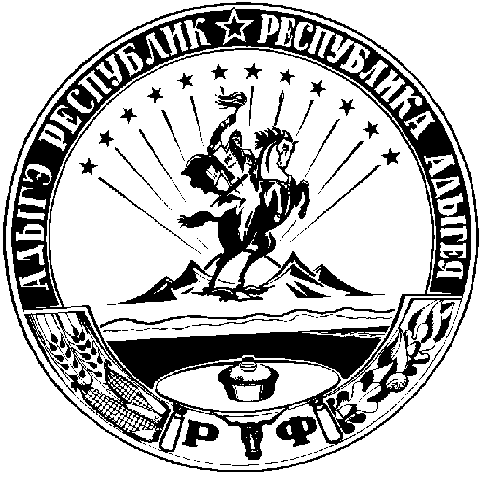 